Gabriel Henrique Bittencourt de OliveiraDADOS PESSOAISDADOS PESSOAISDADOS PESSOAISDADOS PESSOAISDADOS PESSOAISDADOS PESSOAISDADOS PESSOAISNOME: Gabriel Henrique Bittencourt de OliveiraNOME: Gabriel Henrique Bittencourt de OliveiraNOME: Gabriel Henrique Bittencourt de OliveiraNOME: Gabriel Henrique Bittencourt de OliveiraD. NASC: 20/10/1992IDADE: 30a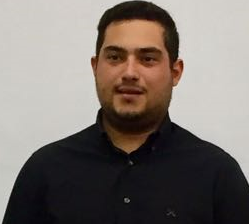 ESTADO CIVIL: CasadoCIDADE/UF: Dourados MSCIDADE/UF: Dourados MSCIDADE/UF: Dourados MSCIDADE/UF: Dourados MSCIDADE/UF: Dourados MSTELEFONE: (43) 9 9973-1133 / (43) 3472-2310TELEFONE: (43) 9 9973-1133 / (43) 3472-2310TELEFONE: (43) 9 9973-1133 / (43) 3472-2310E-MAIL: Gabriel_hbo@hotmail.comE-MAIL: Gabriel_hbo@hotmail.comE-MAIL: Gabriel_hbo@hotmail.comPROFISSÃO: Engenheiro AgrônomoPROFISSÃO: Engenheiro AgrônomoCREA: PR168551/DCREA: PR168551/DCREA: PR168551/DCREA: PR168551/DFORMAÇÃO E CAPACITAÇÃOESPECIALIZAÇÃO:Pós-graduação (2021 - 2022): Gestão empresarial e inovação. PUCPR- Pontifícia Universidade Católica do Paraná.GRADUAÇÃO:Agronomia (2013 – 2017): UNOPAR – Universidade Norte do Paraná, Londrina/PR.ESTÁGIO:Agroeste/ Monsanto (junho a dezembro 2017): Foco sementes de soja e milho. Assistência a canais de distribuições, montagem de campos demonstrativos, assistência técnica.CONGRESSO:1º congresso paranaense de VENDAS (2017). A magia do mundo dos negócios.EXPERIÊNCIA PROFISSIONAL03/10/2022 – até o momento:RTV Syngenta Digital: Responsável pela gestão da conta de dois canais de grande importância. Identificar formas eficientes de acesso ao mercado; identificar potenciais produtores que estejam aptos e interessados em adotar ferramentas da Syngenta Digital; elaborar um plano de adoção de tecnologia assertivo para que os produtores tenham sucesso utilizando as ferramentas da Syngenta Digital; implementar o plano de adoção de tecnologia e acompanhar os resultados para garantir sucesso na utilização; viabilizar a renovação das licenças de uso ao final do período de utilização. Explorar junto a canais de distribuição as melhores ofertas para nossos produtos e serviços. Propor novos projetos de prospecção de clientes.19/11/2020 – 30/09/2022:AGRONÔMO GERADOR DE DEMANDA COOPERADO UNICAMPO A SERVIÇO BAYER:Sediado em Maringá PR, ATENDENDO A Cooperativa Cocamar, região 01 e 02, totalizando 32 entrepostos. A) Auxilio ao Key account no gerenciamento de vendas consultivas visando aumento de Market share; b) visando levar inovação de produtos e serviços ao consumidor final; c) planejamento e condução de campos de geração de demanda; d) eventos de marketing; e) prospectando e executando novos clientes para a plataforma FieldView.04/08/2020 – 13/11/2020:CONSULTOR TECNICO DE VENDAS AGRO100: Sediado em Cornélio Procópio PR, a) Gestão de carteira de grandes clientes; b) Acompanhamento CRM; c) busca de novos clientes oportunidades; d) Assistência técnica nas culturas de soja, milho e trigo; e) vendas consultivas de insumos; f) eventos de marketing, geração de demanda. 01/10/2019 – 07/07/2020:          ENGENHEIRO AGRÔNOMO INTEGRADA COOPERATIVA AGROINDUSTRIAL: Atuando na regional de Cornélio Procópio/PR. a) Gestão da carteira de clientes; b) acompanhamento CRM; c) vendas de insumos; d) recebimento de grãos; e) assistência técnica nas culturas de soja, milho e trigo; f) elaboração de projetos de custeio e investimentos.12/11/2018 – 30/09/2019:          PROMOTOR DE CAMPO COOPERADO UNICAMPO A SERVIÇO DEKALB/BAYER: Sediado em Cornélio Procópio/PR, atendia todo o norte pioneiro do Paraná e 14 entrepostos da cooperativa Integrada promovendo a marca de milho Bayer: Dekalb. a) Auxílio ao RTV no gerenciamento de vendas; b) planejamento estratégico focado em cliente final e cooperativa; c) Execução e condução de lado a lado, dias de campo, treinamento técnico junto aos agrônomos do canal e eventos de Marketing; d) venda de sementes Dekalb, pós-venda e assistência técnica; e) Pioneiro na implementação da plataforma FieldView da região, realizando vendas, geração de demanda e assistência técnica.01/08/2018 – 06/11/2018          REPRESENTANTE TECNICO DE VENDAS: INNOVA AGROTECNOLOGIA. Atendi a região de Cascavel/PR com os produtos INNOVA – Fertilizantes Foliares, focando na venda direta em agricultores da carteira e na prospecção de novos parceiros de distribuição.12/04/2018 a 29/06/2018          ASSISTENTE TECNICO DE VENDAS GIRO AGRO LAR: Sediado em San Alberto/Paraguai.   a) assistência ao canal de distribuição; b) suporte a consultores da empresa; c) pós-venda; d) trabalhos de desenvolvimento de mercado.